INDICAÇÃO Nº 1498/2020Ementa: Reparo no asfalto da Rua Lazara da Cruz Barbosa bairro Vila Nova.Exma. Senhora Presidente.Justificativa:Tendo em vista o buraco existente na rua Lazara da Cruz Barbosa, altura do número138 no bairro Vila Nova, o que provoca insegurança no tráfego, a pedido de moradores, a Vereadora Mônica Morandi requer nos termos do art. 127 do regimento interno, que seja encaminhada ao Exmo. Prefeito Municipal a seguinte indicação:	Que seja realizado o reparo urgente do asfalto na localidade acima citada.  Valinhos, 25 de Setembro  de 2020                                  ___________________                                        Mônica Morandi                                            Vereadora Fotos anexo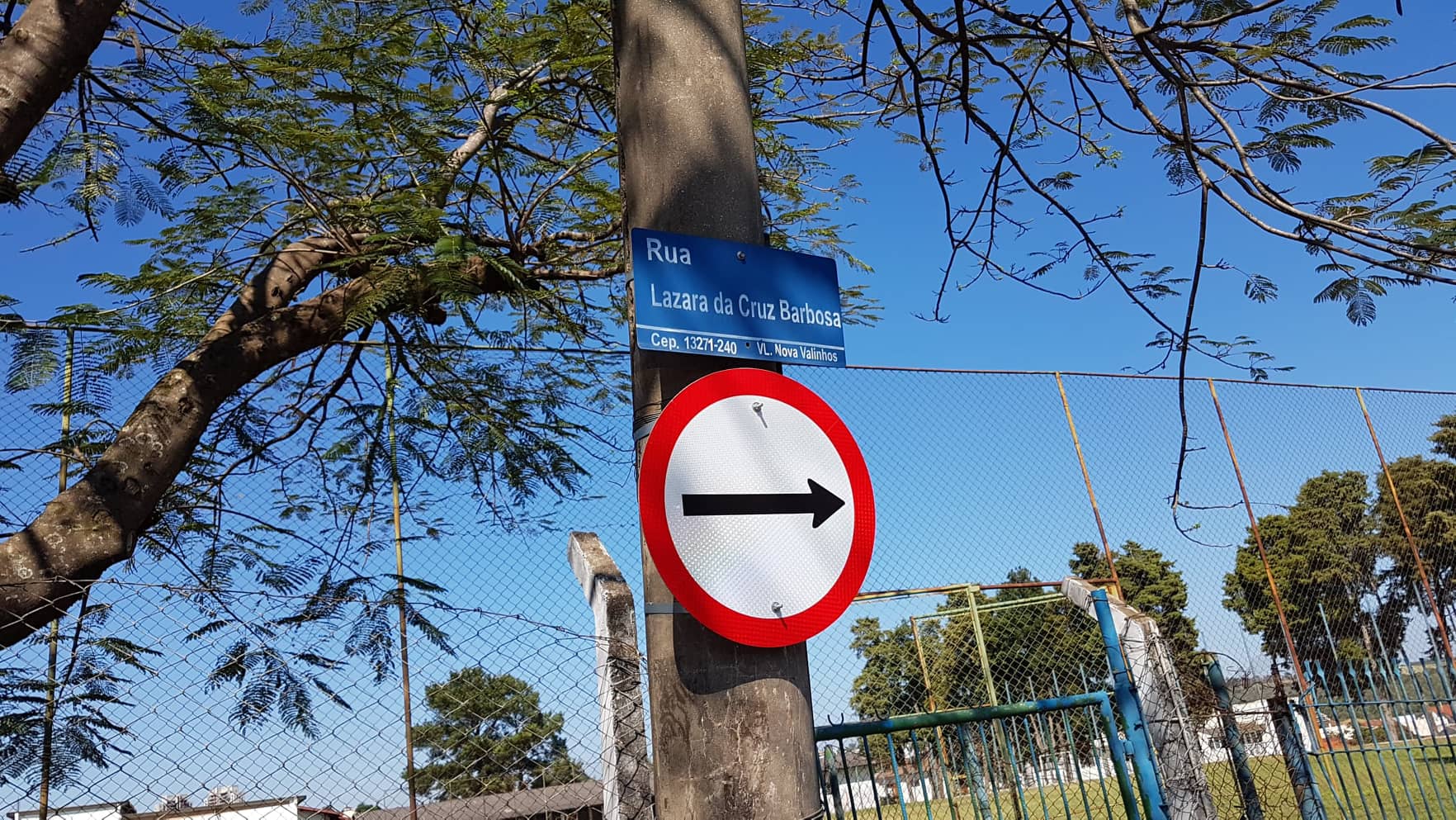 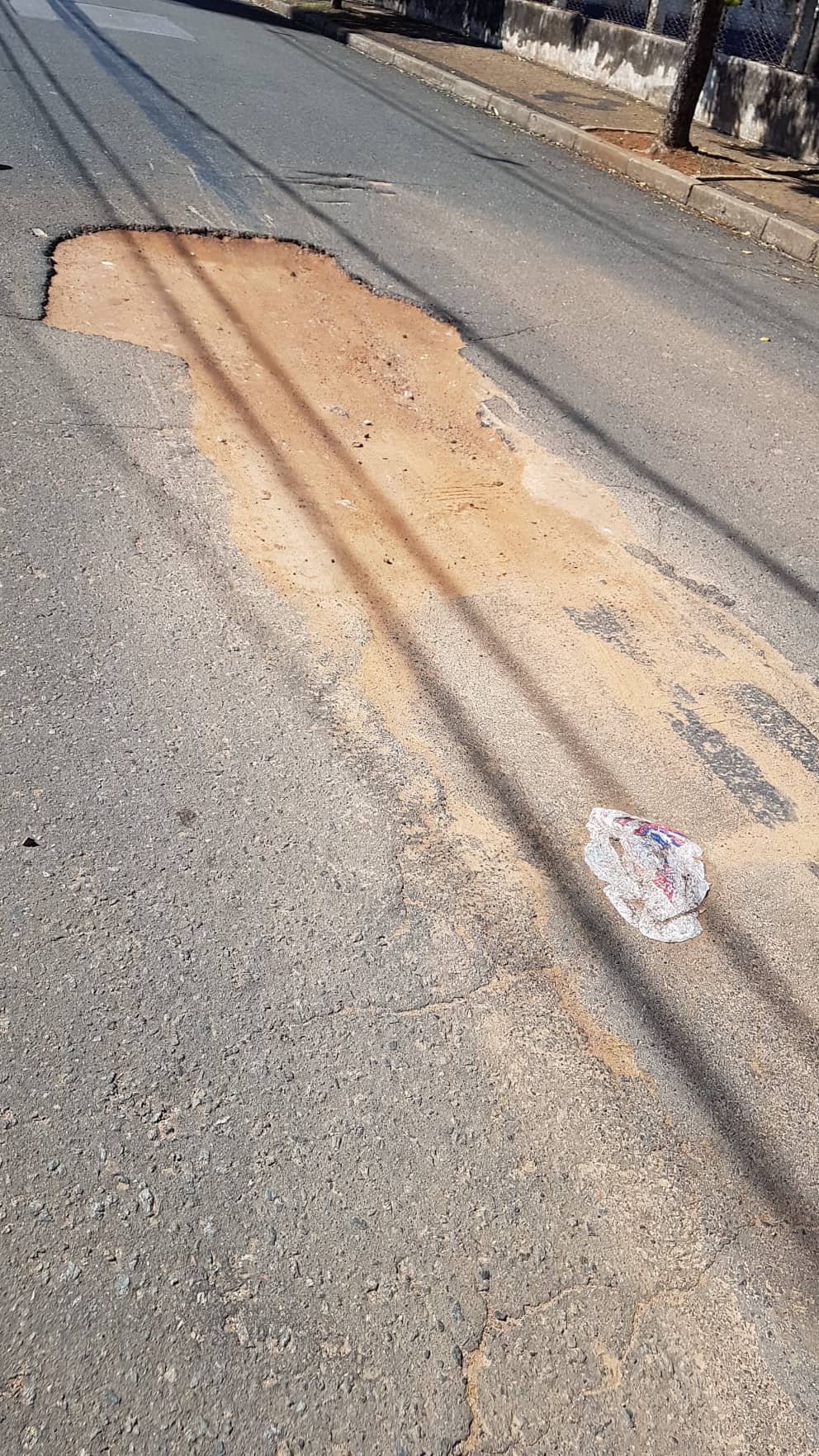 